Положение об этике общения в родительских чатах, социальных сетях и мессенджерах1. Общие положения 1.1. Настоящее Положение «Об этике общения в родительских чатах, социальных сетях и мессенджерах» разработано для муниципального дошкольного автономного образовательного учреждения детского сада комбинированного вида №8 «Гармония» муниципального образования город Новороссийск (далее - МАДОУ), в соответствии с Федеральным Законом «О персональных данных» от 27 июля 2006 года № 152, Кодексом Российской Федерации «Об административных правонарушениях», Уголовным Кодексом Российской Федерации, а также, основан на общепринятых нравственных принципах и нормах российского общества и государства. 1.2. Положение представлять собой свод общих принципов этики и основных правил поведения, которыми должны руководствоваться родители (законные представители) воспитанников и работники МАДОУ, независимо от занимаемой ими должности. 1.3. Работник, поступающий на работу в МАДОУ, обязан ознакомиться с пунктами Положения и соблюдать их в процессе своей служебной деятельности. Родители (законные представители) воспитанников МАДОУ знакомятся с документом при устройстве ребенка в учреждение и соблюдает его пункты весь период пребывания ребенка в списках воспитанников учреждения. 1.4. Положение «Об этике общения в родительских чатах, социальных сетях и мессенджерах» (далее - Положение) является локальным нормативным актом, содержащим нормы, регулирующие отношения между МАДОУ и родительской общественностью и действует в соответствии с уставом и настоящим Положением. 1.5. Групповой родительский чат создается по инициативе педагогического коллектива МАДОУ и по согласованию с родителями (законными представителями) несовершеннолетних воспитанников данной группы для оперативной связи (получения информации от администрации и педагогов МАДОУ, решения организационных вопросов). Администратором родительского чата является воспитатель, работающий в данной возрастной группе. Дублирование чатов другим администратором любой из взаимодействующих сторон не допускается. Включение администратором в групповой родительский чат родителей (законных представителей) несовершеннолетних, посещающих данную возрастную группу, возможно только с их персонального согласия. При выбытии из МАДОУ родитель (законный представитель) несовершеннолетнего из группового чата удаляется. 1.6. Общение с помощью мессенджера и социальных сетей выстраивается двумя способами: чат, то есть включение в него сразу несколько участников, либо общение с желаемым абонентом обособленно. Но, в любом случае, с соблюдением правил общения: при общении в чатах и мессенджерах, каждый гражданин Российской Федерации вправе ожидать от работника поведения в отношениях с ним в соответствии с пунктами Положения, соблюдая честь и достоинство граждан. 1.7. Целью Положения является: -установление этических норм и правил поведения работников МАДОУ и родителей, общающихся в сети Интернет, в чатах и социальных сетях; - для решения текущих вопросов конкретной группы или дошкольного учреждения в целом; - для достойного выполнения работниками МАДОУ своей профессиональной деятельности; - содействия укреплению авторитета работников МАДОУ, доверия граждан к учреждению и обеспечения единых норм поведения для работников МАДОУ и родителей (законных представителей). 1.8. Положение призвано повысить эффективность выполнения работниками учреждения своих должностных обязанностей. 1.9. Положение служит основой для формирования должной морали в сфере деятельности дошкольного учреждения, уважительного отношения к деятельности МАДОУ, а так же выступает, как институт общественного сознания и нравственности работников МАДОУ, их самоконтроля и норм общения: соблюдайте деловой стиль при общении в переписке, четко и лаконично формулируя свое обращение; пишите только по делу; следите за временем не пишите ранее 09:00 и не позднее 20:00; не публикуйте персональные данные других людей без их письменного согласия; не пишите в социальных сетях и чатах сообщения с нецензурной лексикой, кличками людей; не делайте репост информации, которую нельзя распространять; не отправляйте сообщение, если не готовы сказать его человеку в глаза; не допускайте применение оскорблений, нецензурной лексики. 1.10. Несоблюдение вышеперечисленных правил, дает право администратору группы исключить участника, нарушившего правила, из общего чата. Общение в чатах с юридической стороны несет больше рисков, чем живое. Это связано с тем, что информация в интернете фиксируется и остается уже после того, как ее передали. 1.11. Знание и соблюдение работниками пунктов Положения является одним из критериев оценки качества их профессиональной деятельности и служебного поведения. 2. Правила общения 2.1. Педагог, администратор чата, контролирует и следит за порядком общения между родителями (законными представителями) и сотрудниками МАДОУ, вовремя устраняет негативную и лишнюю информацию в чате. 2.2. В состав группового чата включаются только желающие родители (законные представители) воспитанников и сотрудники МАДОУ. 2.3. Прежде чем, включить родителя (законного представителя), сотрудника в групповой чат, администратор знакомит их с правилами поведения в группе чата (Приложение ). 2.4. Администратор чата должен напоминать о правилах чата. Администратор не может удалять членов чата по личным предпочтениям. 2.5. При выбытии воспитанника из МАДОУ администратор удаляет родителя (законного представителя) из чата. 2.6. При общении в чатах и социальных сетях работникам МАДОУ необходимо исходить из конституционных положений о том, что человек, его права и свободы являются высшей ценностью, и каждый гражданин имеет право на неприкосновенность частной жизни, личную и семейную тайну, защиту чести, достоинства, своего доброго имени. 2.7. При общении в чатах, социальных сетях, мессенджерах созданных групп обе стороны (работники МАДОУ и родители (законные представители) воспитанников обязаны воздерживаться от: любого вида высказываний и действий дискриминационного характера по признакам пола, возраста, расы, национальности, языка, гражданства, социального имущественного или семейного положения, политических или религиозных предпочтений; грубости, проявлений пренебрежительного тона, заносчивости, предвзятости замечаний, предъявления неправомерных, незаслуженных обвинений; угроз, оскорбительных выражений или реплик, действий, препятствующих нормальному общению или провоцирующих противоправное поведение. 3. 3. Ответственность за нарушение Положения 3.1. Педагог не имеет права публиковать личную информацию (личные данные), касающиеся его воспитанников и их родителей (законных представителей). Данная информация может быть опубликована и размещена в социальных сетях и чате только с письменного разрешения родителей или законных представителей ребенка. Не соблюдение данного правила является нарушением закона от 27 июля 2006 года № 152-ФЗ «О персональных данных». 3.2. Педагог несет личную ответственность за самостоятельно опубликованные фотографии, видео и информацию личного характера в социальных сетях и посредством любого мессенджера своих обучающихся, а так же их родителей (законных представителей). 3. Заключительные положения 3.1. В настоящее Положение по мере необходимости, выхода указаний, рекомендаций вышестоящих органов могут вноситься изменения и дополнения, которые принимаются Педагогическим советом, согласуются с учетом мнения родителей и утверждаются заведующим МАДОУ. 3.2. Срок действия настоящего Положения не ограничен. Положение действует до принятия нового. Приложение к Положению об этике общения в родительских чатах, социальных сетях и мессенджерах Памятка для родителей «Этика поведения в родительских чатах»       Уважаемые родители (законные представители) воспитанников! Для вашего удобства общения в социальных сетях и мессенджерах, предлагаем вашему вниманию памятку «Этика поведения в родительских чатах». Важно! Участники родительских чатов объединены вовсе не дружбой, а необходимостью. Именно поэтому все родители должны соблюдать элементарную этику общения в чатах. Родительский чат - своего рода инструмент для удобства мам и пап. В группах решаются организационные вопросы. Но, пролистывая чат ежедневно, можно понять, что любую, даже самую интересную идею, можно превратить в полный абсурд. Так происходит потому, что большинство родителей просто не слышат друг друга. Они не допускают мысли о том, что у кого-то может быть другая точка зрения. Отсюда бесконечные конфликты и споры. Участники вступают в диалоги только для того, чтобы оспорить чье-то мнение, «выделиться из толпы». Чтобы родительский чат стал действительно важным инструментом, родители и должны соблюдать элементарную этику общения в подобных группах. 1. Обходиться без благодарностей, когда каждый участник родительского чата использует реплики «спасибо». К слову, между этими репликами еще и встречаются уточняющие вопросы от особо непонятливых родителей. К концу таких «диалогов» можно увидеть сообщение от отвлекшейся мамы относительно того, что же все-таки надо сделать. Постоянные благодарности в родительском чате совершенно ни к чему. Один родитель, написавший «спасибо», обязывает остальных ответить тем же. Это засоряет всю беседу, в результате чего многие не могут найти нужную информацию. Если уж так хочется поблагодарить, достаточно просто поставить «сердечко» около реплики. 2. Уважать чужой отдых. Конечно, все родители ставят родительские чаты на беззвучные режимы. Но все-таки не стоит начинать обсуждение проблем до 9 утра и после 20 вечера. Люди приходят с работы и хотят отдохнуть после тяжелого дня, а не вступать в дискуссии со скучающей мамочкой в декрете. Следует уважать чужой отдых и хотя бы смотреть на часы перед тем, как отправить сообщение. Информация, касающаяся ухудшения здоровья ребенка, нештатной ситуации в семье или иная важная, передается в любое время персонально руководителю МАДОУ  в любой, удобной родителю (законному представителю) воспитанника форме. 3. Запрет на аудиосообщения Отправление голосовых сообщений в родительский чат - моветон. Это раздражает многих родителей, особенно, когда таких аудиосообщений несколько подряд и их продолжительность составляет больше минуты. Лучше коротко написать свое мнение, тем более голосовые сообщения мало кто будет слушать. 4. Никаких поздравлений В мессенджерах есть отличные функции - можно отправлять яркие анимации, стикеры, картинки. Однако, это уместно только в личной переписке. В родительском чате подобные элементы недопустимы. Бесконечные картинки с ангелочками, довольные смайлики и череда реплик «спасибо» - просто лишний мусор в родительской группе. Кроме того, иногда праздники не являются общими. К примеру, семья мусульманского дошкольника вряд ли будет отмечать православную Пасху. Поэтому не стоит пытаться создать праздничное настроение всем родителям группы. 5. Запрет на глупые посты. Часто в родительском чате проскакивают сообщения рода: «продам детскую кроватку» или «отдам котят». Для таких сообщений существуют специальные группы как в мессенджерах, так и в социальных сетях. Совершенно ни к чему засорять ими родительскую группу, которая создавалась для других целей. Иногда некоторые неравнодушные родители даже могут спросить породу тех самых котят и цвет детской кроватки. Участник, выложивший такой пост, вступает в диалог, в результате все родители группы в курсе всех ненужных подробностей. 6. Взаимная вежливость В родительских чатах без споров не обойтись. Родители спорят по поводу и без повода: новогодние подарки, поведение детей в группе и др. Иногда споры ведутся даже по пустякам. Но даже в таких случаях все родители обязаны вести себя вежливо по отношению к собеседникам, работникам МАДОУ. Ни в коем случае нельзя переходить на личности, оскорблять кого-то или ставить себя выше других. Если сложно справиться с агрессией, лучше вообще промолчать и не вступать в баталии. 7. Спам Не публиковать в чат: фэйковые новости; вопросы по поведению любого ребенка и любые конфликтные ситуации. Все вопросы могут обсуждаться только в личной переписке с родителем и педагогом; постороннюю информацию в виде фото или картинок, рекламу; просьбы о передаче информации о здоровье своего ребенка, время опоздания, оплаты за детский сад и т.п. необходимо писать лично воспитателю. 8. Не учить других В родительском чате часто выясняется, что некоторые родители пишут безграмотно. Есть и такие, которые физически не могут терпеть ошибки в самых простых словах. Нужно запомнить: у каждого родителя свой уровень образования. Никто не обязывает писать грамотно, это не школа. Никаких фраз относительно безграмотности кого-то из родителей в чате быть не должно. Что делать, если в родительском чате вас начали провоцировать или оскорблять? Если в родительском чате вас начали провоцировать и оскорблять, то: -первоначально стоит мирно попросить не высказывать свою субъективную оценку в публичном доступе; не опускаться до стиля общения обидчика и не переходить на ответные оскорбления; -обратиться к администратору группового чата с просьбой пресечь выбранную оппонентом форму общения. Нарушившей общепринятый Порядок общения стороне необходимо знать и помнить статью ст. 5.61 Кодекса об административных правонарушениях, предполагающую наказание за унижение чести и достоинства другого лица, выраженное в неприличной форме. Заключение Родительский чат - это публичное пространство, в котором так же, как и в обществе, нужно соблюдать правила приличия. Разумеется, не должно быть хамства, нецензурной брани, публичного обсуждения отсутствующих родителей и самих дошкольников, действий администрации и сотрудников МАДОУ. Еще 10 лет назад родительских чатов не существовало, поэтому не было и правил поведения в таких группах. Сейчас же у родителей есть прекрасная возможность всегда оставаться в курсе событий, экстренно получить или передать важную информацию. Но, для этого ВСЕ должны соблюдать этику электронного общения!ПРИНЯТО                                                                                                                                                             решением Педагогического Совета                                 МАДОУ №8 «Гармония»протокол № 1 от 31.08. 2021 г.                                          Заведующая МАДОУ № 8 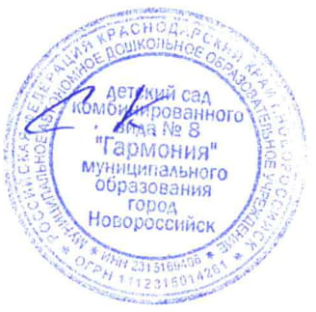                                          ________Коробицина С.С.                                          Приказ № __51__ от 31.08._2021  г.                         СОГЛАСОВАНОрешением  родительского комитета МАДОУ №8 «Гармония»протокол № 1 от 31.08.  2021 г.                                          Заведующая МАДОУ № 8                                          ________Коробицина С.С.                                          Приказ № __51__ от 31.08._2021  г.                         